แผนปฏิบัติการ “อบต.บึงนคร สะอาด ปราศจากขยะด้วย 3 Rs”ประจำปี (พ.ศ. 2565-2567)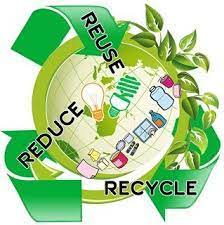 องค์การบริหารส่วนตำบลบึงนคร อำเภอธวัชบุรี จังหวัดร้อยเอ็ดโทร.๐-๔๓๐๓-๐๓๐๔ / โทรสาร.๐-๔๓๐๓-๐๓๐๔  www.Buengnakhon.go.thบทที่ 1  บทนำ 1. หลักการและเหตุผล พระราชบัญญัติรักษาความสะอาดและความเป็นระเบียบเรียบร้อยของบ้านเมือง (ฉบับที่ 2)        พ.ศ. 2560 มีผลบังคับใช้แล้ว เมื่อวันที่ 16 มกราคม ซึ่งหลักการของกฎหมายดังกล่าว เพื่อให้การจัดการ  มูลฝอยขององค์กรปกครองส่วนท้องถิ่นมีศักยภาพและคุ้มค่า ลดภาระค่าใช้จ่ายด้านงบประมาณ ทั้งจากภาครัฐ และองค์กรปกครองท้องถิ่น ตลอดจนประชาชนในพื้นที่ได้รับประโยชน์สูงสุด กรมส่งเสริมการปกครองท้องถิ่น ในฐานะหน่วยงานที่มีหน้าที่เสนอแนะ และช่วยเหลือองค์กรปกครองส่วนท้องถิ่นในการจัดทำแผนงานโครงการ ในการจัดการสิ่งปฏิกูล และมูลฝอย ได้กำหนดหลักการในการมูลฝอยไว้ว่า “ขยะที่เกิดในพื้นที่ใดควรเป็นความ รับผิดชอบในการการจัดของพื้นที่นั้น” ยกเว้น กรณีที่มีความคุ้มค่าแก่การลงทุนในการนำขยะไปกำจัดใน   พื้นที่อื่น ทั้งนี้ เพื่อให้การจัดการมูลฝอยเกิดประโยชน์สูงสุดซึ่งจุดเริ่มต้นในการจัดการมูลฝอยอย่างมีประสิทธิภาพ เป็นมิตรกับสิ่งแวดล้อมซึ่งจุดเริ่มต้นในการจัดการมูลฝอยอย่างมีประสิทธิภาพ เป็นมิตรกับสิ่งแวดล้อม และ เกิดประโยชน์สูงสุดต่อประชาชนในพื้นที่ คือ การลดปริมาณ และคัดแยกมูลฝอย ซึ่งกระทรวงมหาดไทยได้ กำหนดไว้ในประกาศกระทรวงมหาดไทย เรื่อง การจัดการมูลฝอย พ.ศ. 2560 ข้อ 5 การกำหนดให้ ราชการ ส่วนท้องถิ่นต้องรณรงค์สร้างความรู้ ความเข้าใจ และจิตสำนึกให้ประชาชนในท้องถิ่นได้มีส่วนร่วมในการลด ปริมาณ และคัดแยกมูลฝอย เพื่อนำกลับมาใช้ใหม่ เพื่อให้ประชาชนได้มีความตระหนักรู้และรับผิดชอบในการ จัดการมูลฝอย ณ แหล่งกำเนิดมูลฝอย ซึ่งในการจัดการขยะมูลฝอยที่ต้นทาง คือ การลดปริมาณ และคัดแยก มูลฝอย ตั้งแต่ระดับครัวเรือน/ หมู่บ้าน/ชุมชน มีดังนี้ การลดปริมาณขยะมูลฝอย  ณ แหล่งกำเนิด เช่น บ้านเรือน อาคารสำนักงาน ตลาด ร้านค้า สถาน ประกอบการ ฯลฯ ต้องให้ความสำคัญต่อการผลิตขยะมูลฝอยที่เกิดขึ้นซึ่งกรมส่งเสริมการปกครองท้องถิ่น ได้ กำหนดหลักการในการลดปริมาณขยะมูลฝอย คือ “3 ช : ใช้น้อย ใช้ซ้ำ และนำกลับมาใช้ใหม่ หรือ 3 Rs : Reduce Reuse และ Recycle ได้แก่ ใช้น้อย หรือ Reduce ได้แก่ การลดการใช้และการบริโภคทรัพยากรที่ไม่จำเป็นเพื่อลดการก่อให้เกิด ขยะมูลฝอย เช่น หลีกเลี่ยงการซื้อสินค้าหรือผลิตภัณฑ์ที่ใช้บรรจุภัณฑ์ห่อหุ้มหลายชั้น ไม่สนับสนุนร้านค้าที่มี การจำหน่วยบรรจุภัณฑ์ฟุ่มเฟือย ลดการบริโภคที่ฟุ่มเฟือย เลือกใช้สินค้าหรือผลิตภัณฑ์ให้เหมาะสมกับความ ต้องการ และการเลือกซื้อสินค้าหรือผลิตภัณฑ์ที่มีระบบมัดจำ – คืนเงิน การใช้ผ้าเช็ดหน้าหน้าแทนการใช้  กระดาษชำระ หรือการใช้บรรจุภัณฑ์ประจำบ้านที่ใช้เป็นประจำ เช่น สบู่ ผงซักฟอก น้ำยาล้างจาน ให้เลือกซื้อ ผลิตภัณฑ์ที่มีขนาดใหญ่กว่า ใช้ซ้ำ หรือ Reuse ได้แก่ การใช้แล้วใช้อีก จนกว่าจะหมดสภาพการใช้งาน เช่น การนำขวดน้ำดื่มมา ดัดแปลงเป็นที่ใส่แจกกันหรือปลูกต้นไม้ หรือใช้ปิ่นโตแทนกล่องโฟม หรือถุงร้อนใส่อาหาร ใช้ถุงผ้าหรือตะกร้า สำหรับใส่สินค้าแทนการใช้ถุงพลาสติก การใช้กระดาษทั้งสองหน้า และการนำยางรถยนต์มาทำเก้าอี้-2-           นำกลับมาใช้ใหม่ หรือ Recycle คือการนำขยะมูลฝอยไปแปรสภาพก่อน เช่น การนำขวดน้ำดื่ม    ไปตัด เพื่อปลูกต้นไม้ประดับ การนำขยะพลาสติกไปผ่านกระบวนการหลอมละลายแล้วขึ้นรูปใหม่กลายเป็น ถุงดำ กะละมัง ถังขยะ เป็นต้น หรือนำกระดาษที่ไม่ใช้แล้วแปรสภาพให้ไปเป็นกระดาษกล่องใช้งานได้อีก    ซึ่งการ จัดการขยะนั้น มุ่งเน้นการลดปริมาณขยะจากครัวเรือน ส่งเสริมการคัดแยกขยะจากต้นทาง เป็นการเพิ่มมูลค่า หรือแปรรูปขยะ ซึ่งจะส่งผลให้ปริมาณขยะในภาพรวมของตำบลบึงนคร  ลดลง ทำให้ปริมาณขยะที่จะต้องเข้าสู่ระบบการกำจัดลดลง และมีการกำจัดที่ถูกวิธีเพิ่มมากขึ้น ตามแนวคิดเรื่อง “ประชารัฐ” คือการ  คำนึงถึงการ มีส่วนร่วมของทุกภาคส่วนในการจัดการปัญหา ได้แก่ ภาครัฐ องค์กรปกครองส่วนท้องถิ่น ภาคเอกชน ภาค ประชาชน/ประชาสังคม ภาคการศึกษา และศาสนสถาน ซึ่งเป็นหน้าที่ขององค์กรปกครองส่วนท้องถิ่นที่ต้องให้ ความสำคัญและด าเนินการให้มีประสิทธิภาพมากยิ่งขึ้น เพื่อน าไปสู่การจัดการขยะอย่างถูกต้องตามหลัก วิชาการ การแปรรูปเป็นพลังงานเชื้อเพลิง การแปรรูปเป็นพลังงานไฟฟ้า การนำไปผ่านกระบวนการเพื่อผลิต เป็นปุ๋ยอินทรีย์ต่าง ๆ ที่เป็นมิตรต่อสิ่งแวดล้อมในอนาคตต่อไป 2. วัตถุประสงค์ 1) เพื่อเป็นกรอบแนวทางให้ส่วนราชการ สถานศึกษา ศาสนสถาน ภาคเอกชน สถานประกอบการ และหน่วยงานที่เกี่ยวข้อง นำไปบริหารจัดการขยะมูลฝอย ให้เป็นไปอย่างมีประสิทธิภาพ ถูกหลักวิชาการ และ สอดคล้องกับสถานการณ์ปัจจุบัน 2) เพื่อส่งเสริมและสนับสนุนให้องค์กรปกครองส่วนท้องถิ่นมีการบริหารจัดการขยะมูลฝอยให้มี ประสิทธิภาพและถูกต้องตามหลักวิชาการ ตามอำนาจหน้าที่ และรณรงค์ประชาสัมพันธ์เผยแพร่แนวทางการ จัดการขยะมูลฝอยชุมชนให้แก่ประชาชนในพื้นที่ 3) เพื่อส่งเสริมและสนับสนุนให้ชุมชน/หมู่บ้าน ได้เล็งเห็นความสำคัญของปัญหาขยะและการมีส่วน ร่วมในการแก้ไขปัญหาดังกล่าวอย่างเป็นรูปธรรมตามหลัก“ประชารัฐ” โดยใช้หลักการ3Rs คือการใช้น้อย   ใช้ซ้ำและนำกลับมาใช้ใหม่ 3. นิยามและความหมาย มูลฝอยทั่วไปหรือขยะทั่วไป คือขยะที่มีลักษณะย่อยสลายยาก และไม่คุ้มค่าสำหรับการนำกลับมาใช้ ประโยชน์ใหม่ได้อีก เช่น ห่อพลาสติกใส่ขนม ถุงพลาสติกบรรจุผงซักฟอก พลาสติกห่อลูกอม ซองบะหมี่กึ่ง    สำเร็จรูป กล่องโฟม และฟอล์ยเปื้อนอาหาร เป็นต้น ขยะเหล่านี้ต้องส่งให้องค์กรปกครองส่วนท้องถิ่นรวบรวม นำไปกำจัด มูลฝอยอินทรีย์ หรือขยะเศษอาหาร หรือมูลฝอยย่อยสลาย คือขยะที่เน่าเสียและย่อมสลายได้เร็ว ได้แก่ เศษผัก เปลือกผลไม้ เศษอาหาร ใบไม้ เศษเนื้อสัตว์เป็นต้น สามารถนำมาหมักทำปุ๋ยได้ ทำน้ำหมัก ชีวภาพ หมักไบโอแก๊ส และเลี้ยงสัตว์-3- มูลฝอยนำกลับมาใช้ใหม่ หรือขยะรีไซเคิล หรือมูลฝอยที่ยังใช้ได้ คือ ของเสียบรรจุภัณฑ์หรือวัสดุ เหลือใช้ ซึ่งสามารถนำกลับมาใช้ประโยชน์ใหม่ได้ เช่น แก้ว กระดาษ กระป๋องเครื่องดื่ม ขวดน้ำ เศษพลาสติก เศษโลหะ อลูมิเนียม ยางรถยนต์ กล่องเครื่องดื่ม กล่อมนม เป็นต้น ซึ่งมูลฝอยเหล่านี้สามารถรวบรวมเพื่อ     นำไปขายให้แก่ซาเล้งหรือร้านรับซื้อของเก่า เพื่อส่งไปยังโรงงานเพื่อแปรรูปและผลิตสินค้าใหม่ หรือนำ       ไปบริจาค มูลฝอยที่เป็นพิษหรืออันตรายจากชุมชน คือมูลฝอยที่มีองค์ประกอบหรือสารปนเปื้อนจากวัตถุดิบ อันตรายชนิดต่าง ๆ ได้แก่ วัตถุระเบิด วัตถุไวไฟ วัตถุมีพิษ วัตถุที่ทำให้เกิดโรค วัตถุกัมมันตรังสี วัตถุที่ทำ     ให้เกิด การเปลี่ยนแปลงทางพันธุกรรม วัตถุเคมีภัณฑ์หรือสิ่งอื่นใดที่อาจทำให้เกิดอันตรายแก่บุคคล สัตว์ พืช ทรัพย์สิน หรือสิ่งแวดล้อม เช่น ถ่านไฟฉาย หลอดฟลูออเรสเซนต์แบตเตอรี่ โทรศัพท์เคลื่อนที่ ภาชนะบรรจุ สารจำกัดศัตรูพืช กระป๋องสเปรย์บรรจุสีหรือสารเคมี เป็นต้นบทที่ 2มาตรการเพื่อนำไปสู่ความสำเร็จ 1. กรอบการดำเนินงาน การดำเนินงานในการบริหารจัดการขยะมูลฝอยที่มีประสิทธิภาพนั้น สามารถแบ่งการดำเนินงานออกเป็น 3 ระยะ ได้แก่ระยะต้นทาง คือการลดปริมาณขยะและการคัดแยกขยะที่ครัวเรือน สถานที่ ราชการ สถานที่สาธารณะ และสถานประกอบการ ระยะกลางทาง คือ การเก็บที่มีประสิทธิภาพ และระยะ ปลายทางคือ การจัดการขยะที่ถูกต้องตามหลักวิชาการและมีประสิทธิภาพแผนปฏิบัติการ“ไสหมากสะอาด ปราศจากขยะ ด้วย 3 Rs เป็นแผนปฏิบัติการที่มุ่งดำเนินการในระยะต้นทางโดยการการลดปริมาณขยะและ การส่งเสริมการคัดแยกขยะที่ต้นทางบนพื้นฐานแนวคิด 3 Rs เพื่อลดปริมาณการเกิดขยะมูลฝอยและขยะ อันตราย โดยการส่งเสริมให้เกิดกลไกการคัดแยกและนำขยะมูลฝอยและขยะอันตรายกลับมาใช้ประโยชน์และ เพื่อเพิ่มมูลค่าที่ต้นทาง และระยะกลางทาง คือ การจัดทำระบบเก็บมีประสิทธิภาพเพียงพอและสอดคล้องกับ สถานการณ์ขยะในพื้นที่ เพื่อนำไปสู่การจัดการขยะในระยะปลายทางอย่างมีประสิทธิภาพต่อไปในอนาคต2. วิสัยทัศน์ “บึงนครใสสะอาด ปราศจากขยะ” 3. พันธกิจ 1. ส่งเสริมให้เกิดการลดการเกิดขยะมูลฝอยทุกวิถีทาง ตั้งแต่การใช้ทรัพยากรธรรมชาติอย่างคุ้มค่า เพื่อลดปริมาณการเกิดขยะมูลฝอย 2. ส่งเสริมการคัดแยก ณ แหล่งกำเนิดตามประเภทของขยะมูลฝอย เพื่อนำขยะกลับมาใช้ใหม่และ  ใช้ซ้ำเพื่อลดปริมาณขยะมูลฝอยที่เข้าสู่ระบบกำจัด 3. การเพิ่มประสิทธิภาพในการเก็บรวบรวมขยะมูลฝอยเพื่อไปเข้าสู่ระบบกำจัดที่ถูกต้องตามหลัก วิชาการ ทั้งที่เป็นขยะทั่วไป และขยะอันตราย 4. ส่งเสริมการมีส่วนร่วมในการจัดการขยะมูลฝอยในทุกภาคส่วน 5. ส่งเสริมให้มีการกำจัดขยะอันตรายที่เป็นอันตรายอย่างเป็นระบบและถูกต้องตามหลักวิชาการ 4. เป้าประสงค์ 1. ปริมาณขยะมูลฝอยลดลง 2. ขยะอันตรายได้รับการคัดแยกและกำจัดที่ถูกวิธี 3. ขยะรีไซเคิลสามารถนำกลับมาใช้ใหม่ได้ 4. ประชาชนมีความรู้และจิตส านึกในการจัดการขยะ-5- 5. ตัวชี้วัดตามเป้าประสงค์ ภายในระยะเวลา 2 ปี(พ.ศ. 2565 - 2567) การจัดการขยะมูลฝอยจะประสบความสำเร็จ โดยมี ตัวชี้วัดตามเป้าประสงค์ ดังนี้ 1. ปริมาณขยะมูลฝอยชุมชนมีการจัดการอย่างถูกวิธีและวิธีจัดการที่หลากหลาย2. ร้อยละ100 ของส่วนราชการ สถานศึกษา ศาสนสถาน ภาคเอกชน และสถานประกอบการจัด กิจการการลดและคัดแยกขยะมูลฝอยหรือการนาขยะมูลฝอยไปใช้ประโยชน์3. ร้อยละ100 ของหมู่บ้าน/ชุมชน มีการจัดตั้ง“จุดรวบรวมขยะอันตรายชุมชน”          4. ร้อยละ 100 ของครัวเรือนในชุมชน และศูนย์พัฒนาเด็กเล็กในสังกัดมีถังขยะเปียก 6. วัตถุประสงค์ เพื่อเป็นกรอบทิศทางและแนวทางในการดำเนินการแก้ไขปัญหาการจัดการขยะมูลฝอย ขยะอันตราย และขยะเปียก ในภาพรวมขององค์การบริหารส่วนตำบลบึงนคร โดยการบูรณาการการดำเนินงานร่วมกันในทุกภาคส่วน 7. แนวคิดพื้นฐาน 7.1 แนวคิด 3 Rs ขยะมูลฝอยที่เราพบเห็นกันในชีวิตประจำวันนั้น เกิดจากครัวเรือน สถานประกอบการ รวมไปถึง สถานที่สาธารณะ ดังนั้นเราจึงต้องมีการจัดการขยะมูลฝอยแบบผสมผสานที่เน้นการลด การคัดแยก และการ ใช้ประโยชน์จากขยะมูลฝอยให้เกิดประโยชน์สูงสุดโดยการใช้หลัก 3 Rs ประกอบด้วย Reduce ลด (คิดก่อนใช้) การลดระดับการใช้ในปัจจุบัน ควบคุมปริมาณการใช้ให้อยู่ในสัดส่วนที่พอเหมาะเพื่อเป็นการลด ปริมาณมูลฝอยที่เกิดขึ้น เช่น การใช้ถุงผ้าแทนถุงพลาสติก การใช้ผ้าเช็ดหน้าแทนการใช้ทิชชู ใช้ปิ่นโตแทนการ ใช้โฟม การไม่รับถุงพลาสติก การเลือกซื้อบรรจุภัณฑ์ที่เป็นมิตรกับสิ่งแวดล้อม หลีกเลี่ยงการซื้อวัสดุสิ้นเปลือง แบบใช้ครั้งเดียวการบริโภคที่พอเพียง เป็นต้น Reuse ใช้ซ้ำ (ใช้แล้วใช้อีก) การใช้ซ้ำการนำสิ่งของที่ใช้แล้วมาใช้ประโยชน์ให้คุ้มค่า เช่น การใช้กระดาษทั้งสองหน้า การใช้ ภาชนะที่สามารถใช้ซ้ำได้ การใช้บรรจุภัณฑ์ซ้ำหลายครั้งก่อนทิ้ง การเลือกซื้อสินค้าที่สามารถใช้ซ้ำพได้ การ ดัดแปลงของเหลือใช้มาใช้ประโยชน์ การซ่อมแซมอุปกรณ์ต่าง ๆ ให้ใช้ได้ใหม่ -6-Recycle นำกลับมาใช้ใหม่ การคัดแยกขยะมูลฝอยแต่ละประเภท ทั้งที่บ้าน โรงเรียน และสำนักงาน เพื่อนำวัสดุที่ยังสามารถ  นำกลับมาใช้ใหม่ หมุนเวียนกลับมาเข้าสู่กระบวนการผลิตตามกระบวนการของแต่ละประเภท เพื่อนำกลับ   มาใช้ ประโยชน์ใหม่ ขยะรีไซเคิลแยกโดยทั่วไปได้ 4 ประเภท คือ แก้ว กระดาษ พลาสติก และโลหะ/อโลหะ โดย การเลือกสินค้าที่ทำมาจากวัสดุที่สามารถรีไซเคิลได้ หรือการร่วมกิจกรรมการส่งเสริมการคัดแยกขยะ และการ นำขยะรีไซเคิลเข้าสู่กระบวนการผลิตเป็นสินค้าใหม่ เป็นต้น 7.2 หลักการประชารัฐ หลักการด าเนินงานตามแนวทาง“ประชารัฐ” นั้น เป็นหลักการที่คำนึงถึงหลักความรับผิดชอบและ การมีส่วนร่วมของทุกภาคส่วนทางสังคม(Participatory Principle) ในการจัดการขยะมูลฝอยและ            ขยะอันตรายเพื่อความยั่งยืนในการบริหารจัดการในอนาคต โดยส่งเสริมบทบาทของทุกภาคส่วนในสังคม อัน ประกอบด้วย 5 องค์ประกอบ ได้แก่ ภาคราชการทั้งส่วนกลาง ส่วนภูมิภาค และส่วนท้องถิ่น ภาคเอกชน ภาค ประชาชนและประชาสังคม ภาคการศึกษา และศาสนสถาน ทั้งในกระบวนการการก าหนดนโยบาย การให้ ข้อมูล การแสดงความคิดเห็น รวมตลอดไปถึงการออกแบบการคัดแยกขยะ การเก็บขน การก าหนดมาตรการ และการมีส่วนร่วมในพื้นที่และการวางระบบการบริหารจัดการอย่างยั่งยืนในอนาคต 8. มาตรการ เพื่อให้เกิดการด าเนินการจัดการขยะมูลฝอยอย่างมีประสิทธิภาพและเกิดผลสัมฤทธิ์ การด าเนินการ จึงต้องครอบคลุมการจัดการทั้ง 3 ระยะ ตั้งแต่ต้นทาง กลางทาง และปลายทาง โดยมีแนวทางในแต่ละ มาตรการประกอบด้วย 1) มาตรการลดและคัดแยกที่แหล่งกำเนิด สนับสนุนและขยายผลให้ มีการจัดการขยะมูลฝอย ตั้งแต่บ้านเรือน โรงเรียน ตลาดนัด สถาน ประกอบการ ทั้งในชุมชนและส่วนราชการต่างๆ เพื่อลดปริมาณการเกิดขยะมูลฝอยการเลือกใช้สินค้าและ บริการที่เป็นมิตรกับสิ่งแวดล้อม และส่งเสริมให้เกิดกลไกการคัดแยกและ  นำขยะมูลฝอยกลับมาใช้ประโยชน์ ใหม่ให้มากที่สุด 2) มาตรการเพิ่มศักยภาพการเก็บขน องค์การบริหารส่วนตำบลบึงนคร ดำเนินการจัดระบบการเก็บรวบรวมและการขนส่งขยะอันตราย โดยได้รับการสนับสนุนจากองค์การบริหารส่วนจังหวัดร้อยเอ็ด 3) มาตรการส่งเสริมการบริหารจัดการ สร้างจิตส านึกให้กับประชาชนตั้งแต่ระดับเยาวชนและประชาชนทั่วไป เข้ามามีส่วนร่วมในการจัดการ ขยะมูลฝอย ตั้งแต่การลดการเกิดขยะมูลฝอยจากครัวเรือน โรงเรียน สถานประกอบการ ตลาดนัด ร้านค้า ต่างๆ การคัดแยกขยะมูลฝอย จนถึงการกำจัดขั้นสุดท้าย พัฒนาองค์ความรู้รูปแบบเทคโนโลยี การบำบัด/ กำจัดขยะมูลฝอยพัฒนาและเชื่อมโยงระบบฐานข้อมูลเพื่อการจัดการอย่างมีประสิทธิภาพ พัฒนาและปรับปรุง กฎหมาย กฎระเบียบที่เกี่ยวข้องเพื่อเพิ่มประสิทธิภาพการจัดการขยะมูลฝอย รวมทั้งเข้มงวดการบังคับใช้ กฎหมายให้มีประสิทธิภาพต่อไป-7- 9. กลยุทธ์ จากสถานการณ์ด้านการจัดการขยะมูลฝอยและปัญหาที่เกิดขึ้นในปัจจุบัน จะเห็นได้ว่าการแก้ไข ปัญหาขยะมูลฝอยไม่ สามารถดำเนินการแก้ไขได้ด้วยหน่วยงานใดเพียงหน่วยงานเดียว หรือแก้ไขโดยใช้ มาตรการด้านใดด้านหนึ่งแต่จำเป็นต้องอาศัยมาตรการที่ครอบคลุมทุกด้านอย่างบูรณาการในการแก้ไขปัญหา ให้สำเร็จลุล่วง โดยจะต้องเกิดจากการมีส่วนร่วมในการดำเนินงานที่ แข็งขัน และมีกลไกที่ แข็งแรง จาก หน่วยงานในทุกภาคส่วน โดยมีความสอดคล้องทางนโยบายและการสอดรับกับแผนปฏิบัติการนี้ ซึ่งได้          กำหนดให้มีกลยุทธ์4 กลยุทธ์ ด้วยกันกลยุทธ์ที่1 การจัดการขยะมูลฝอยอย่างมีประสิทธิภาพ สนับสนุนและขยายผลให้ มีการจัดการขยะมูลฝอย มุ่งเน้นระยะต้นทางและกลางทาง คือ การลด ปริมาณขยะมูลฝอยที่จะส่งเข้าสู่สถานที่ก าจัดด้วยกระบวนการต่างๆ ได้แก่ การคัดแยกขยะมูลฝอยตาม ประเภทต่าง ๆ ได้แก่ ขยะทั่วไป ขยะอินทรีย์ และขยะรีไซเคิล เพื่อสามารถนาขยะที่สามารถใช้ประโยชน์ได้ กลับมาใช้ประโยชน์ใหม่ เป็นการลดภาระในการจัดการขยะมูลฝอยขององค์กรปกครองส่วนท้องถิ่น รวมทั้ง ผลักดันให้องค์กรปกครองส่วนท้องถิ่นจัดระบบการเก็บรวบรวมและขนส่งขยะมูลฝอยประเภทต่างๆ เพื่อนำไปสู่การกำจัดต่อไป โดยมีแนวทางการปฏิบัติ ดังนี้ 1) การคัดแยกขยะมูลฝอยชุมชน ที่สามารถใช้ประโยชน์ได้กลับมาใช้ประโยชน์ให้มากที่สุด คือ การส่งเสริมให้ทุกภาคส่วนในสังคมดำเนินการตามแนวทาง“ประชารัฐ” ซึ่งประกอบด้วย ภาคราชการ ภาคเอกชน ภาคประชาชน/ประชาสังคม ภาคการศึกษา และศาสนสถาน ดำเนินการคัดแยกขยะตั้งแต่ต้นทาง รวมทั้งการส่งเสริมให้ผู้คัดแยกรายย่อย เช่น ซาเล้ง ร้านรับซื้อของเก่า เป็นต้น เพื่อเพิ่มประสิทธิภาพการคัด แยกจากแหล่งกำเนิด 2) การส่งเสริมและสนับสนุนการลดปริมาณขยะมูลฝอยประเภทบรรจุภัณฑ์ที่กำจัดยากมีมาตรการ สนับสนุน“ภาคเอกชน” ในการลดปริมาณขยะมูลฝอยด้วยการใช้บรรจุภัณฑ์ที่เป็นมิตรกับสิ่งแวดล้อมและ      กำจัดได้ง่าย ลดปริมาณการใช้พลาสติก โฟม หรือวัสดุที่ย่อยสลายยาก รวมทั้งการสนับสนุนให้ผู้บริโภคลดการ ใช้วัสดุที่ย่อยสลายได้ยากผ่านมาตรการทางธุรกิจต่าง ๆ 3) ผลักดันให้องค์กรปกครองส่วนท้องถิ่น พัฒนาระบบการเก็บรวบรวมและขนส่งขยะมูลฝอย ปรับปรุง/จัดหาเครื่องจักร อุปกรณ์ สถานที่เก็บรวบรวม และยานพาหนะขนส่งขยะมูลฝอยอย่างเพียงพอและ เหมาะสม รวมทั้งต้องมีการวางรูปแบบระบบเก็บรวบรวมขยะมูลฝอยแบบแยกประเภท หรืออาจกำหนดเวลา การเก็บรวบรวมขยะมูลฝอยแต่ละประเภทตามความเหมาะสมในแต่ละพื้นที่ -8-กลยุทธ์ที่ 2 การจัดการขยะอันตรายอย่างมีประสิทธิภาพ ขยะอันตรายถือเป็นขยะมูลฝอยประเภทที่มีข้อควรคำนึงหลายประการ ได้แก่ระยะเวลาการเก็บ ขยะอันตรายไว้ สถานที่รวบรวมขยะอันตราย ถ้าจัดการไม่เหมาะสมจะส่งผลโดยตรงต่อการปล่อยสารเคมีที่ ส่งผลเสียอย่างยิ่งต่อสุขภาพอนามัยและคุณภาพสิ่งแวดล้อม ซึ่งต้องมีการจัดการโดยเฉพาะ โดยมีแนวทาง ปฏิบัติ ดังนี้ 1) การส่งเสริมให้มีการคัดแยกขยะอันตรายโดยชุมชนอย่างถูกต้องตามหลักวิชาการ  2) การเก็บรวบรวมขยะอันตรายภายในชุมชนและส่งไปยังสถานที่ที่องค์กรปกครองส่วนท้องถิ่น     ที่กำหนดอย่างถูกต้องและมีประสิทธิภาพเพื่อรอส่งไปกำจัดตามหลักวิชาการต่อไป กลยุทธ์ที่ 3 การจัดการมูลฝอยติดเชื้ออย่างมีประสิทธิภาพ  การส่งเสริมให้มีการจัดการมูลฝอยติดเชื้ออย่างถูกต้องตามหลักวิชาการ อาทิ โรงพยาบาลส่งเสริม   สุขภาพตำบล รวมถึงสถานพยาบาลอื่นๆ ตามประกาศของกระทรวงสาธารณสุข และสร้างเครือข่ายการ       ดำเนินการให้ครอบคลุมสถานพยาบาลทุกประเภทรวมทั้งการบังคับใช้กฎหมายอย่างเข้มงวด 10 กลยุทธ์ที่ 4 การสนับสนุนการบริหารจัดการให้มีประสิทธิภาพ 1) การจัดทำฐานข้อมูลและการบริหารจัดการขยะมูลฝอยให้เป็นปัจจุบัน 2) เตรียมความพร้อมในการจัดทำระบบกำจัดขยะมูลฝอยให้มีประสิทธิภาพและถูกต้องตามหลัก วิชาการ 3) การติดตามและประเมินผลการดำเนินงานของหน่วยงานต่างๆ เพื่อให้การดำเนินงานบรรลุตาม เป้าหมายที่กำหนดไว้ 4) การประชาสัมพันธ์การดำเนินงานในระดับ อำเภอ องค์กรปกครองส่วนท้องถิ่น หมู่บ้าน/ ชุมชน เพื่อกระตุ้นจิตสำนึกให้เกิดการเปลี่ยนแปลงพฤติกรรมในการคัดแยกขยะมูลฝอยในภาพรวม -9-ตารางแสดงกิจกรรมตามกลยุทธ์และมาตรการ ตามแผนปฏิบัติการ “อบต.บึงนคร สะอาด ปราศจากขยะด้วย 3 Rs”ประจำปี (พ.ศ. 2565 -2567)-10--11--12-10. บทบาทของหน่วยงานที่เกี่ยวข้อง 1) องค์การบริหารส่วนตำบลบึงนคร   ทำหน้าที่ประสานงานในระดับหน่วยงานที่เกี่ยวข้อง โดย    ทำหน้าที่ดังนี้ - ส่งเสริมสนับสนุนการดำเนินการของภาคประชาชน - จัดกิจกรรมให้ความรู้และประชาสัมพันธ์ให้ครัวเรือนเรียนรู้วิธีและเห็นความสำคัญในการคัดแยก ขยะตั้งแต่ต้นทาง ณ แหล่งกำเนิดเพื่อเพิ่มมูลค่า และนำกลับมาใช้ใหม่ - กำหนดและสนับสนุนการดำเนินการในการคัดแยกขยะในสถานที่ต้นแบบ เช่น ชุมชน วัด โรงเรียน         - จัดการคัดแยกขยะประเภทขยะอันตราย ก่อนเข้าสู่ระบบกำจัด - ประสานและส่งเสริมสถานศึกษาในพื้นที่ ในการจัดการขยะในสถานศึกษา โดยจัดกิจกรรมให้ นักเรียนมีจิตสำนึกในการใช้สินค้าที่ไม่เป็นพิษต่อสิ่งแวดล้อม และรู้วิธีการคัดแยกขยะที่ถูกต้องในโรงเรียนและ สามารถนำไปใช้ที่บ้านได้ - เป็นหน่วยงานประสานเกี่ยวกับการแก้ไขปัญหาขยะมูลฝอยในภาพรวมของตำบลบึงนคร นอกจากนี้ยังสนับสนุน และค่อยอำนวยความสะดวกให้แก่ส่วนราชการและภาคประชาชน ในการดำเนินการ การจัดการขยะมูลฝอยและขยะอันตรายชุมชนอย่างมีประสิทธิภาพ พร้อมทั้งกำหนดระบบการติดตาม และ กำกับการ   ดำเนินงานให้เป็นไปตามแผนปฏิบัติการฯ - บูรณาการฐานข้อมูลด้านการบริหารจัดการขยะมูลฝอยในภาพรวมของตำบลบึงนคร ผ่านอำเภอผ่านจังหวัด และผ่านไปยังกรมส่งเสริมการปกครองท้องถิ่นและกระทรวงมหาดไทย - ติดตามประเมินผล และเร่งรัดการปฏิบัติงานในพื้นที่ระดับองค์กรปกครองส่วนท้องถิ่น2) หมู่บ้าน/ชุมชน มีหน้าที่ดังนี้ - ส่งเสริมสนับสนุนการดำเนินการของหมู่บ้าน - รณรงค์ประชาสัมพันธ์ให้ประชาชนในหมู่บ้าน  เข้าใจถึงวิธีคัดแยกขยะมูลฝอย - ส่งเสริมประชาสัมพันธ์ให้ประชาชนบริโภคสินค้าที่สามารถกลับมาใช้ซ้ำ หรือแปรรูปได้ และส่งเสริม การคัดแยกขยะ ณ แหล่งกำเนิด - เผยแพร่ความรู้สู่องค์กรปกครองส่วนท้องถิ่นในการจัดการขยะมูลฝอยอย่างถูกต้องตามหลักวิชาการ  3) หน่วยงานราชการอื่น ๆ มีหน้าที่ดังนี้ - ภาครัฐ และส่วนราชการต่าง ๆ ภายในจังหวัด จะต้องเป็นหน่วยงานต้นแบบในการดำเนินการใน การคัดแยกขยะในอาคารสำนักงาน - ส่งเสริมสนับสนุนการดำเนินการจัดการขยะของหน่วยงานในสังกัดหรือหน่วยงานในความรับผิดชอบ ทั้งส่วนกลาง ส่วนภูมิภาคและส่วนท้องถิ่น-13-4) สถานประกอบการภาคเอกชน - ดำเนินการคัดแยกขยะในสถานประกอบการทั้งที่เป็นขยะมูลฝอยทั่วไป ขยะอันตราย และมูลฝอย ติดเชื้อ - ให้ความร่วมมือในการจัดตั้งจุดรวมขยะอันตรายในพื้นที่หรือขยะรีไซเคิล          - ให้การสนับสนุนการดำเนินงานตามแผนปฏิบัติการนี้ รวมทั้งกำหนดให้มีมาตรการในการส่งเสริม   ให้ผู้บริโภคใช้สินค้าที่เป็นมิตรกับสิ่งแวดล้อมและลดการใช้วัสดุที่ย่อยสลายยาก 11. คณะทำงานด้านการบริหารจัดการขยะมูลฝอยชุมชน“จังหวัดสะอาด”ระดับองค์กรปกครองส่วนท้องถิ่น เป็นคณะทำงานที่ตั้งขึ้นตามคำสั่งองค์การบริหารส่วนตำบลบึงนคร  ที่        ลงวันที่      พ.ศ. 2565           ทำหน้าที่ในการประสานงาน ติดตามการดำเนินงานของหน่วยงานที่เกี่ยวข้อง เพื่อให้บรรลุวัตถุประสงค์ของแผนปฏิบัติการฯ ที่ได้กำหนดขึ้น โดยมีองค์การบริหารส่วนตำบลบึงนคร เป็น หน่วยงานหลักในการดำเนินงานบูรณาการร่วมกับหน่วยงานอื่น ๆ อำนาจหน้าที่ 1. รวบรวมและวิเคราะห์ข้อมูลขยะมูลฝอยที่เกิดขึ้น เพื่อจัดทำฐานข้อมูลในพื้นที่ 2. จัดทำแผนปฏิบัติการระดับท้องถิ่น เพื่อกำหนดทิศทางและเป้าหมายในการดำเนินงานให้แก่ หมู่บ้าน/ชุมชนในพื้นที่ 3. กำหนดจุดรวบรวมของเสียอันตรายชุมชนอย่างน้อยหมู่บ้าน/ชุมชน แห่งละ 1 จุด 4. ถ่ายทอดองค์ความรู้เกี่ยวกับการคัดแยกขยะและการบริหารจัดการขยะให้แก่ประชาชนในพื้นที่5. สนับสนุนงบประมาณด้านการบริหารจัดการขยะมูลฝอยในหมู่บ้าน/ชุมชน เพื่อนำไปดำเนินการ ตามแผนปฏิบัติการในระดับท้องถิ่น 6. ติดตามประเมินผลและรายงานผลการดำเนินงานการบริหารจัดการขยะมูลฝอยชุมชน “จังหวัดสะอาด” 7. หน้าที่อื่นๆ ตามที่ได้รับมอบหมายจากนายกองค์การบริหารส่วนตำบลบึงนครกลยุทธ์/มาตรการกิจกรรมตัวชี้วัดเป้าหมายปี 2565เป้าหมายปี 2566เป้าหมายปี 2567หน่วยงานรับผิดชอบกลยุทธ์ที่ 1 การจัดการขยะมูลฝอยอย่างมีประสิทธิภาพกลยุทธ์ที่ 1 การจัดการขยะมูลฝอยอย่างมีประสิทธิภาพกลยุทธ์ที่ 1 การจัดการขยะมูลฝอยอย่างมีประสิทธิภาพกลยุทธ์ที่ 1 การจัดการขยะมูลฝอยอย่างมีประสิทธิภาพกลยุทธ์ที่ 1 การจัดการขยะมูลฝอยอย่างมีประสิทธิภาพกลยุทธ์ที่ 1 การจัดการขยะมูลฝอยอย่างมีประสิทธิภาพกลยุทธ์ที่ 1 การจัดการขยะมูลฝอยอย่างมีประสิทธิภาพมาตรการลดและคัดแยกที่แหล่งกำเนิด1) หมู่บ้านมีการดำเนินการคัดแยกขยะมูลฝอย ณ แหล่งกำเนิน-ร้อยละของหมู่บ้าน มีการดำเนินการคัดแยกขยะมูลฝอย ณ แหล่งกำเนิดร้อยละ 80ร้อยละ 80ร้อยละ 80อบต.บึงนคร2) อบต.บึงนคร มีการคัดแยกขยะทั่วไป และขยะรีไซเคิล เข้าสู่ระบบกำจัดอย่างถูกต้องตามนโยบายของจังหวัดร้อยเอ็ด-ร้อยละของจำนวนประเภทขยะอบต.บึงนคร3) โรงเรียนและศูนย์พัฒนาเด็กเล็กในสังกัด มีการคัดแยกขยะ โดยจัดให้มีภาชนระรองรับขยะมูลฝอยที่เหมาะสม-ร้อยละของโรงเรียน/ศูนย์พัฒนาเด็กเล็ก มีการคัดแยกขยะมูลฝอย มีภาชนะรองรับขยะมูลฝอยร้อยละ100ร้อยละ100ร้อยละ100อบต.บึงนครมาตรการเพิ่มศักยภาพการกำจัดขยะ1) อบต.บึงนคร มีการจัดภาชนะรองรับขยะทั่วไปที่เหมาะสมกับบริบทของพื้นที่-ร้อยละของหมู่บ้านร้อยละ 80ร้อยละ 80ร้อยละ 80อบต.บึงนครกลยุทธ์ที่ 2 การจัดการขยะอันตรายอย่างมีประสิทธิภาพกลยุทธ์ที่ 2 การจัดการขยะอันตรายอย่างมีประสิทธิภาพกลยุทธ์ที่ 2 การจัดการขยะอันตรายอย่างมีประสิทธิภาพกลยุทธ์ที่ 2 การจัดการขยะอันตรายอย่างมีประสิทธิภาพกลยุทธ์ที่ 2 การจัดการขยะอันตรายอย่างมีประสิทธิภาพกลยุทธ์ที่ 2 การจัดการขยะอันตรายอย่างมีประสิทธิภาพกลยุทธ์ที่ 2 การจัดการขยะอันตรายอย่างมีประสิทธิภาพกลยุทธ์ที่ 2 การจัดการขยะอันตรายอย่างมีประสิทธิภาพกลยุทธ์ที่ 2 การจัดการขยะอันตรายอย่างมีประสิทธิภาพกลยุทธ์ที่ 2 การจัดการขยะอันตรายอย่างมีประสิทธิภาพกลยุทธ์ที่ 2 การจัดการขยะอันตรายอย่างมีประสิทธิภาพกลยุทธ์ที่ 2 การจัดการขยะอันตรายอย่างมีประสิทธิภาพกลยุทธ์ที่ 2 การจัดการขยะอันตรายอย่างมีประสิทธิภาพกลยุทธ์/มาตรการกลยุทธ์/มาตรการกิจกรรมตัวชี้วัดตัวชี้วัดเป้าหมายปี 2565เป้าหมายปี 2565เป้าหมายปี 2565เป้าหมายปี 2566เป้าหมายปี 2566เป้าหมายปี 2567เป้าหมายปี 2567หน่วยงานรับผิดชอบมาตรการลดและคัดแยกที่แหล่งกำเนิดมาตรการลดและคัดแยกที่แหล่งกำเนิด1) หมู่บ้านมีการจัดตั้ง “จุดรวมขยะอันตราย” อย่างน้อยหมู่บ้านละ 1 จุด-ร้อยละของหมู่บ้านในตำบลบึงนคร-ร้อยละของหมู่บ้านในตำบลบึงนครร้อยละ100ร้อยละ100ร้อยละ100ร้อยละ100ร้อยละ100ร้อยละ100ร้อยละ100อบต.บึงนครมาตรการเพิ่มศักยภาพการเก็บขนมาตรการเพิ่มศักยภาพการเก็บขน1) อบต.บึงนคร มีการจัดสถานที่ในการเก็บ/ขนขยะอันตรายเพื่อรวบรวมไปไว้ยังจุดกำหนด-ร้อยละขององค์กรปกครองส่วนท้องถิ่น-ร้อยละขององค์กรปกครองส่วนท้องถิ่นร้อยละ100ร้อยละ100ร้อยละ100ร้อยละ100ร้อยละ100ร้อยละ100ร้อยละ100อบต.บึงนครกลยุทธ์ที่ 3 การจัดการมูลฝอยติดเชื้ออย่างมีประสิทธิภาพกลยุทธ์ที่ 3 การจัดการมูลฝอยติดเชื้ออย่างมีประสิทธิภาพกลยุทธ์ที่ 3 การจัดการมูลฝอยติดเชื้ออย่างมีประสิทธิภาพกลยุทธ์ที่ 3 การจัดการมูลฝอยติดเชื้ออย่างมีประสิทธิภาพกลยุทธ์ที่ 3 การจัดการมูลฝอยติดเชื้ออย่างมีประสิทธิภาพกลยุทธ์ที่ 3 การจัดการมูลฝอยติดเชื้ออย่างมีประสิทธิภาพกลยุทธ์ที่ 3 การจัดการมูลฝอยติดเชื้ออย่างมีประสิทธิภาพกลยุทธ์ที่ 3 การจัดการมูลฝอยติดเชื้ออย่างมีประสิทธิภาพกลยุทธ์ที่ 3 การจัดการมูลฝอยติดเชื้ออย่างมีประสิทธิภาพกลยุทธ์ที่ 3 การจัดการมูลฝอยติดเชื้ออย่างมีประสิทธิภาพกลยุทธ์ที่ 3 การจัดการมูลฝอยติดเชื้ออย่างมีประสิทธิภาพกลยุทธ์ที่ 3 การจัดการมูลฝอยติดเชื้ออย่างมีประสิทธิภาพกลยุทธ์ที่ 3 การจัดการมูลฝอยติดเชื้ออย่างมีประสิทธิภาพมาตรการเพิ่มศักยภาพการเก็บขนมาตรการเพิ่มศักยภาพการเก็บขน1) ผลักดันให้มีการใช้ระบบเอกสารกำกับการขนส่งมูลฝอยติดเชื้อ (Manifest System) โดยกำหนดเป็นกฎหมายบังคับใช้-หน่วยงานที่รับผิดชอบเป็นผู้กำหนดค่าเป้าหมายและตัวชี้วัด-หน่วยงานที่รับผิดชอบเป็นผู้กำหนดค่าเป้าหมายและตัวชี้วัดรพ.สต.    บึงนคร2) กำกับดูแลให้การบังคับใช้ระบบการติดตามตรวจสอบการขนส่งมูลฝอยติดเชื้อ-หน่วยงานที่รับผิดชอบเป็นผู้กำหนดค่าเป้าหมายและตัวชี้วัด-หน่วยงานที่รับผิดชอบเป็นผู้กำหนดค่าเป้าหมายและตัวชี้วัดรพ.สต.    บึงนครกลยุทธ์ที่ 4 การสนับสนุนการบริหารจัดการให้มีประสิทธิภาพกลยุทธ์ที่ 4 การสนับสนุนการบริหารจัดการให้มีประสิทธิภาพกลยุทธ์ที่ 4 การสนับสนุนการบริหารจัดการให้มีประสิทธิภาพกลยุทธ์ที่ 4 การสนับสนุนการบริหารจัดการให้มีประสิทธิภาพกลยุทธ์ที่ 4 การสนับสนุนการบริหารจัดการให้มีประสิทธิภาพกลยุทธ์ที่ 4 การสนับสนุนการบริหารจัดการให้มีประสิทธิภาพกลยุทธ์ที่ 4 การสนับสนุนการบริหารจัดการให้มีประสิทธิภาพกลยุทธ์ที่ 4 การสนับสนุนการบริหารจัดการให้มีประสิทธิภาพกลยุทธ์ที่ 4 การสนับสนุนการบริหารจัดการให้มีประสิทธิภาพกลยุทธ์ที่ 4 การสนับสนุนการบริหารจัดการให้มีประสิทธิภาพกลยุทธ์ที่ 4 การสนับสนุนการบริหารจัดการให้มีประสิทธิภาพกลยุทธ์ที่ 4 การสนับสนุนการบริหารจัดการให้มีประสิทธิภาพกลยุทธ์ที่ 4 การสนับสนุนการบริหารจัดการให้มีประสิทธิภาพมาตรการด้านการจัดทำข้อมูล1) อบต.บึงนคร มีการจัดทำแผนงาน/โครงการในการจัดเก็บขยะมูลฝอยและพัฒนารูปแบบการจัดเก็บ1) อบต.บึงนคร มีการจัดทำแผนงาน/โครงการในการจัดเก็บขยะมูลฝอยและพัฒนารูปแบบการจัดเก็บ1) อบต.บึงนคร มีการจัดทำแผนงาน/โครงการในการจัดเก็บขยะมูลฝอยและพัฒนารูปแบบการจัดเก็บ-จำนวนครั้งในการจัดทำแผนงาน/โครงการในการจัดการขยะมูลฝอยและการพัฒนารูปแบบการจัดการและทบทวน-จำนวนครั้งในการจัดทำแผนงาน/โครงการในการจัดการขยะมูลฝอยและการพัฒนารูปแบบการจัดการและทบทวน1 ครั้ง1 ครั้ง1 ครั้ง1 ครั้ง1 ครั้งอบต.บึงนครอบต.บึงนคร2) พัฒนาบุคลากรขององค์การบริหารส่วนตำบลบึงนครให้มีขีดความสามารถในการจัดเก็บขยะมูลฝอยและขยะอันตราย2) พัฒนาบุคลากรขององค์การบริหารส่วนตำบลบึงนครให้มีขีดความสามารถในการจัดเก็บขยะมูลฝอยและขยะอันตราย2) พัฒนาบุคลากรขององค์การบริหารส่วนตำบลบึงนครให้มีขีดความสามารถในการจัดเก็บขยะมูลฝอยและขยะอันตราย-จำนวนครั้งในการพัฒนาบุคลากร โดยการอบรมและศึกษาดูงาน-จำนวนครั้งในการพัฒนาบุคลากร โดยการอบรมและศึกษาดูงาน1 ครั้ง1 ครั้ง1 ครั้ง1 ครั้ง1 ครั้งอบต.บึงนครอบต.บึงนครกลยุทธ์/มาตรการกิจกรรมตัวชี้วัดเป้าหมายปี 2565เป้าหมายปี 2566เป้าหมายปี 2567หน่วยงานรับผิดชอบมาตรการด้านการสร้างจิตสำนึกและการประชาสัมพันธ์1) อบต.บึงนคร จัดกิจกรรมประชาสัมพันธ์ให้ความรู้ สร้างความตระหนักให้กับประชาชนในชุมชน เข้ามามีส่วนร่วมในการคัดแยกขยะ จำนวนครั้งที่ประชาสัมพันธ์ให้ความรู้กับประชาชนในชุมชน1 ครั้ง1 ครั้ง1 ครั้งอบต.บึงนคร2) โรงเรียนและศูนย์พัฒนาเด็กเล็กในสังกัด มีการจัดกิจกรรมให้ความรู้และเสริมสร้างลักษณะนิสัยที่ดีในการคัดแยกขยะมูลฝอยจำนวนครั้งที่ประชาสัมพันธ์ให้ความรู้กับนักเรียนในสังกัด1 ครั้ง1 ครั้ง1 ครั้งอบต.บึงนครมาตรการลดและ   คัดแยกแหล่งที่กำนิด1) มีการจัดทำแผนปฏิบัติการ “อบต.บึงนครสะอาด ปราศจากขยะ ด้วย3 Rs” ตามแนวทางประชารัฐ เพื่อแลกเปลี่ยนเรียนรู้การจัดการขยะมูลฝอยในระดับท้องถิ่น-ร้อยละขององค์กรปกครองส่วนท้องถิ่น มีการจัดทำแผนปฏิบัติการ”อบต.บึงนครสะอาด ปราศจากขยะ ด้วย 3 Rs” ตามแนวทาง “ประชารัฐ”ร้อยละ100ร้อยละ100ร้อยละ100อบต.บึงนคร2) สร้างกลไกและเครือข่ายในการติดตามตรวจสอบและเฝ้าระวังการจัดการขยะมูลฝอยและขยะอันตรายโดยการมีส่วนร่วมของหมู่บ้านรายงานผลต่อผู้บังคับบัญชา1 ครั้ง1 ครั้ง1 ครั้งอบต.บึงนคร3) ติดตามและประมวลผลการบริหารจัดการขยะมูลฝอยชุมชนรายงานผลการดำเนินงานประจำปี1 ครั้ง1 ครั้ง1 ครั้งอบต.บึงนคร